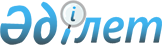 "Шіркейлі ауылдық округінің 2019 – 2021 жылдарға арналған бюджеті туралы" Сырдария аудандық мәслихаттың 2018 жылғы 26 желтоқсандағы №270 шешіміне өзгерістер енгізу туралы
					
			Мерзімі біткен
			
			
		
					Қызылорда облысы Сырдария аудандық мәслихатының 2019 жылғы 13 тамыздағы № 331 шешімі. Қызылорда облысының Әділет департаментінде 2019 жылғы 15 тамызда № 6887 болып тіркелді. Мерзімі біткендіктен қолданыс тоқтатылды
      "Қазақстан Республикасының Бюджет кодексі" Қазақстан Республикасының 2008 жылғы 4 желтоқсандағы кодексінің 109-1-бабына және "Қазақстан Республикасындағы жергілікті мемлекеттік басқару және өзін – өзі басқару туралы" Қазақстан Республикасының 2001 жылғы 23 қаңтардағы Заңының 6-бабының 2-7-тармағына сәйкес Сырдария аудандық мәслихаты ШЕШІМ ҚАБЫЛДАДЫ:
      1. "Шіркейлі ауылдық округінің 2019 – 2021 жылдарға арналған бюджеті туралы" Сырдария аудандық мәслихаттың 2018 жылғы 26 желтоқсандағы № 270 шешіміне (нормативтік құқықтық актілерді мемлекеттік тіркеу Тізілімінде 6591 нөмірімен тіркелген, 2019 жылғы 09 қаңтарда Қазақстан Республикасы нормативтік құқықтық актілерінің эталондық бақылау банкінде жарияланған) мынадай өзгерістер енгізілсін:
      1-тармақ жаңа редакцияда жазылсын:
      "1. 2019-2021 жылдарға арналған Шіркейлі ауылдық округінің бюджеті тиісінше 1,2,3-қосымшаларға сәйкес, оның ішінде 2019 жылға мынадай көлемдерде бекітілсін:
      1) кірістер – 111949,1 мың теңге, оның ішінде:
      салықтық түсімдер – 2960 мың теңге;
      трансферттер түсімі – 108989,1 мың теңге;
      2) шығындар – 114558,7 мың теңге;
      3) таза бюджеттік кредиттеу – 0;
      бюджеттік кредиттер – 0;
      бюджеттік кредиттерді өтеу – 0;
      4) қаржы активтерімен жасалатын операциялар бойынша сальдо – 0;
      қаржы активтерін сатып алу – 0;
      мемлекеттің қаржы активтерін сатудан түсетін түсімдер - 0;
      5) бюджет тапшылығы (профициті) – -2609,6 мың теңге;
      6) бюджет тапшылығын қаржыландыру (профицитті пайдалану) – 2609,6 мың теңге;
      қарыздар түсімі – 0;
      қарыздарды өтеу – 0;
      бюджет қаражаттарының пайдаланылатын қалдықтары – 2609,6 мың теңге;".
      Аталған шешімнің 1- қосымшасы осы шешімнің қосымшасына сәйкес жаңа редакцияда жазылсын.
      2. Осы шешім 2019 жылғы 1 қаңтардан бастап қолданысқа енгізіледі және ресми жариялануға жатады. Шіркейлі ауылдық округінің 2019 жылға арналған бюджеті
					© 2012. Қазақстан Республикасы Әділет министрлігінің «Қазақстан Республикасының Заңнама және құқықтық ақпарат институты» ШЖҚ РМК
				
      Аудандық мәслихаттың кезектен тыс40 сессиясының төрағасы

Д.Ералиев 

      Аудандық мәслихаттың хатшысы

Е.Әжікенов
Сырдария аудандық мәслихаттың 2019 жылғы 13 тамыздағы №331 шешіміне қосымшаСырдария аудандық мәслихаттың 2018 жылғы 26 желтоқсандағы №270 шешіміне 1 - қосымша
Санаты 
Санаты 
Санаты 
Санаты 
Сомасы, мың теңге
Сыныбы 
Сыныбы 
Сыныбы 
Сомасы, мың теңге
Кіші сыныбы 
Кіші сыныбы 
Сомасы, мың теңге
Атауы
Сомасы, мың теңге
1. КІРІСТЕР 
111949,1
1
Салықтық түсімдер
2960
01
Табыс салығы
500
2
Жеке табыс салығы
500
04
Меншікке салынатын салықтар
2460
1
Мүлікке салынатын салықтар
50
3
Жер салығы
202
4
Көлік кұралдарына салынатын салық
2208
4
Трансферттер түсімі
108989,1
02
Мемлекеттiк басқарудың жоғары тұрған органдарынан түсетiн трансферттер
108989,1
3
Аудандардың (облыстық маңызы бар қаланың) бюджетінен трансферттер
108989,1
Функционалдық топ 
Функционалдық топ 
Функционалдық топ 
Функционалдық топ 
Бюджеттік бағдарламалардың әкiмшiсi
Бюджеттік бағдарламалардың әкiмшiсi
Бюджеттік бағдарламалардың әкiмшiсi
Бағдарлама
Бағдарлама
Атауы
2. ШЫҒЫНДАР
114558,7
01
Жалпы сипаттағы мемлекеттiк қызметтер
34966
124
Аудандық маңызы бар қала, ауыл, кент, ауылдық округ әкімінің аппараты
34966
001
Аудандық маңызы бар қала, ауыл, кент, ауылдық округ әкімінің қызметін қамтамасыз ету жөніндегі қызметтер
33044
022
Мемлекеттік органның күрделі шығыстары
1922
04
Бiлiм беру
50396
124
Аудандық маңызы бар қала, ауыл, кент, ауылдық округ әкімінің аппараты
50396
004
Мектепке дейінгі тәрбиелеу және оқыту және мектепке дейінгі тәрбиелеу және оқыту ұйымдарында медициналық қызмет көрсетуді ұйымдастыру
50396
06
Әлеуметтiк көмек және әлеуметтiк қамсыздандыру
1585
124
Аудандық маңызы бар қала, ауыл, кент, ауылдық округ әкімінің аппараты
1585
003
Мұқтаж азаматтарға үйде әлеуметтік көмек көрсету
1585
07
Тұрғын үй - коммуналдық шаруашылық
5487
124
Аудандық маңызы бар қала, ауыл, кент, ауылдық округ әкімінің аппараты
5486,6
008
Елді мекендердегі көшелерді жарықтандыру
2211,6
009
Елді мекендердің санитариясын қамтамасыз ету
500
011
Елді мекендерді абаттандыру мен көгалдандыру
2775
08
Мәдениет, спорт, туризм және ақпараттық кеңістiк
22125
124
Аудандық маңызы бар қала, ауыл, кент, ауылдық округ әкімінің аппараты
22125,1
006
Жергілікті деңгейде мәдени-демалыс жұмысын қолдау
22025,1
028
Жергілікті деңгейде дене шынықтыру-сауықтыру және спорттық іс-шараларды өткізу
100
5. Бюджет тапшылығы (профициті)
-2609,6
6. Бюджет тапшылығын қаржыландыру (профицитін пайдалану)
2609,6
8
Бюджет қаражаттарының пайдаланылатын қалдықтары
2609,6
01
Бюджет қаражаты қалдықтары
2609,6
1
Бюджет қаражатының бос қалдықтары
2609,6